Głowiszyn BarbaraCieleszczyn UrszulaPrzedmiotowe zasady   oceniania                                z GEOGRAFII i PRZYRODYrok szkolny 2022/2023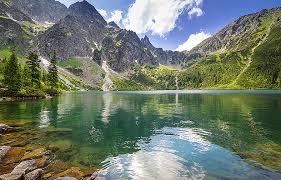 1. CELE OCENIANIA  diagnoza osiągnięć uczniów  wspieranie rozwoju ucznia  motywowanie ucznia do pracy  ustalenie stopnia opanowania wiedzy  zauważenie trudności w nabywaniu umiejętności  zastosowanie skutecznych metod nauczania  przygotowanie ucznia do nowej formuły sprawdzania umiejętności (egzaminy końcowe)  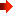 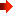 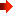 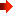 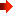 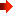 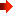 2. OBSZARY AKTYWNOŚCI UCZNIA Na lekcjach geografii i przyrody ocenianiu poddawane będą następujące obszary aktywności ucznia: osiągnięcia dydaktyczne ucznia;  zachowanie ucznia na lekcji (postawa, współpraca);  aktywność ucznia na lekcji przygotowanie do lekcji (zeszyt, notatka z lekcji, ).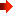 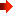 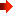 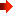 3. NARZĘDZIA I CZĘSTOTLIWOŚĆ POMIARU A. formy: pisemne, ustne i opisowe   testy diagnostyczne -  prace pisemne przygotowane przez Nową Erę. 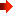 Testy diagnostyczne po  IV, V klasie VI,VII   SP Testy roczne 	 	 	 	 	 Nowa Era  prace klasowe -  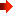 prace pisemne, sprawdzające opanowanie określonego działu programowego, trwające całą lekcję. (Prace klasowe są zapowiedziane i odnotowane w dzienniku                                                               z    wyprzedzeniem 1 tygodnia).   testy -   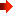 prace pisemne, złożone z większej liczby zadań jednokrotnego lub wielokrotnego wyboru, obejmujące treści przekazywane w ciągu okresu, roku, stosowane ewentualnie zamiast pracy klasowej lub równolegle z nią.   prace pisemne typu  PRAWDA / FAŁSZ sprawdziany -  zapowiedziane prace pisemne obejmujące treści zadań z ostatnich kilku zagadnień, sprawdzające opanowanie kilku umiejętnościkartkówki -  niezapowiedziane prace pisemne obejmujące treści zadań z trzech ostatnich lekcji, sprawdzające opanowanie wiadomości i umiejętności. Konkursy – udział w konkursach, ocena jest zależna od rangi konkursu i uzyskanego wyniku. prace domowe -  celem ich jest zarówno przećwiczenie poznanych w szkole umiejętności, jak i sprawdzenie gotowości do rozwiązywania zadań problemowych.  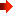 rozmowa z uczniem ( odpowiedź ustna ) –  wymiana zdań, a nie tylko odpytywanie                                   i egzekwowanie poprawnych odpowiedzi; Uczeń może otrzymać ocenę za: odpowiedź z większej partii materiału (co najmniej 3 ostatnie lekcje) 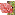 krótkie odpowiedzi w trakcie lekcji odnotowywane w postaci „+” i „-”.ocena „0” oznacza zaległe zadanie, które należy uzupełnić w jak najkrótszym czasie. Nie uzupełnione „0” zamienia się na ocenę „1”                        	 Ocena z pracy na lekcji: 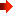 Uczeń może otrzymać ocenę za:  pisemną pracę samodzielną na lekcji  za rozwiązanie zadania wymagającego powiązania wiadomości z kilku lekcji  za aktywność/krótkie odpowiedzi na  lekcji odnotowaną w postaci „+” i „-„.  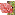 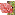 Uzbieranych sześć  „+” ocena 6,          sześć „-„ TO ocena 1. Ocena za zeszyt: 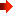  zeszyt jest sprawdzany w trakcie każdego semestru w dowolnym terminie. Brana jest pod uwagę systematyczność, estetyka i przejrzystość. 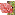 Konkursy przyrodnicze: Na koniec okresu zespół przedmiotowy rozważa możliwość podwyższenia oceny okresowej za wyniki w konkursach przyrodniczych.  Częstotliwość: W ciągu okresu powinny być co najmniej:  test z Nowej Ery 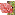  2  prace klasowe lub testy 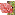  2  sprawdziany 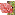  2 oceny za prace domowe lub zadania dodatkowe 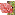  1-2 oceny za odpowiedzi ustne, aktywność lub kartkówka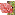  2  prace na lekcji 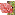  1 ocena za zeszyt 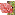 Uwagi:  Nauczyciel zobowiązany jest do oddania sprawdzonych: 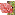  sprawdzianów i prac samodzielnych w terminie do 7 dni roboczych  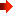  prac klasowych, testów diagnostycznych do 14 dni roboczych. 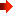 Sprawdzone i ocenione prace pisemne ucznia (testy, sprawdziany, prace klasowe, prace okresowe) są udostępniane uczniowi i jego rodzicom wszystkie w/w prace pisemne ucznia są przechowywane przez nauczycieli prowadzących zajęcia edukacyjne w oddziale, do którego uczęszcza uczeń, do końca danego roku szkolnego, tj. do 31 sierpnia; oryginały prac pisemnych mogą być udostępnione do wglądu rodzicom (opiekunom prawnym) ucznia na ich życzenie podczas zebrań rodziców w siedzibie Szkoły prace udostępnia nauczyciel, który tę pracę oceniał, a jeśli jest to niemożliwe – inny, upoważniony przez niego nauczyciel lub Dyrektor Szkoły na prośbę rodziców (prawnych opiekunów) nauczyciel ustalający ocenę pracy powinien ją uzasadnić; uzasadnienie może mieć formę ustną lub na wniosek  rodzica – pisemną  (w tym przypadku wniosek również powinien mieć formę pisemną). Uczeń może zgłosić nieprzygotowanie do lekcji 2 razy w semestrze4. OKREŚLENIE PRZEDZIAŁÓW PROCENTOWYCH DLA OCEN ZE SPRAWDZIANÓW I PRAC KLASOWYCH    5. RODZAJE STOSOWANYCH OCEN Z PRZYPISANĄ WAGĄ6. PROGI ŚREDNIEJ WAŻONEJ PRZY WYSTAWIANIU OCEN ŚRÓDROCZNYCH/KOŃCOWOROCZNYCH     7. SPOSOBY POPRAWIANIA OCEN NIEKORZYSTNYCH Uczniowie mają prawo poprawić wszystkie oceny w ciągu dwóch tygodni od ich otrzymania lub w przypadku dłuższej nieobecności (powyżej trzech dni) w ciągu dwóch tygodni od powrotu do szkoły. Ocena poprawiona pozostaje w dzienniku, a obok niej nauczyciel wpisuje ocenę z poprawy. Przy poprawianiu oceny obowiązuje zakres materiału, jaki obowiązywał w dniu pisania sprawdzianu, kartkówki lub odpowiedzi ustnej .W przypadku nieobecności trwającej maksymalnie do tygodnia, zaległy sprawdzian lub kartkówkę uczeń powinien napisać w ciągu trzech pierwszych dni obecności w szkole. Po nieobecności przekraczającej trzy dni, zaległą pracę pisemną uczeń powinien napisać w ciągu dwóch tygodni. Jeżeli uczeń w wyznaczonym terminie nie dokona zaliczenia sprawdzianu, nauczyciel zamienia „nb” na ocenę niedostateczną.8. SPOSOBY INFORMOWANIA RODZICÓW I UCZNIÓW O WYNIKACH NAUCZANIA  Uczeń jest informowany o swoich ocenach na bieżąco ZGODNIE Z ZAPISAMI W Statucie szkoły i WSO.Rodzice mają prawo  wglądu do prac klasowych przechowywanych przez nauczyciela do końca roku szkolnego. O przewidywanej ocenie niedostatecznej w klasyfikacji okresowej i końcowo rocznej rodzice zostają powiadomieni pisemnie na miesiąc przed zakończeniem okresu. Informacje o ocenach okresowych i końcowo rocznych rodzice i uczniowie otrzymują zgodnie z ZWO.  EWALUACJA PRZEDMIOTOWYCH ZASAD OCENIANIA Przedmiotowe zasady oceniania, mają jak najpewniej służyć uczniom i ich rodzicom                       w obiektywnym określeniu osiągnięć uczniów, może i powinien ulegać zmianom.   Nauczyciel, zbierając opinie uczniów, ich rodziców oraz na podstawie własnych obserwacji, może zmieniać powyższe zasady. O każdej zmianie musi powiadomić uczniów i dokonać sprostowania w zapisie zasad oceniania. Informacje o jakości zasad oceniania nauczyciel może czerpać od uczniów i ich rodziców w formie rozmów i dyskusji. Po roku nauczyciel dokonuje analizy i usuwa ewentualne niedociągnięcia. W trakcie roku szkolnego nauczyciel może zmienić zasady oceniania dla danej klasy, uwzględniając tempo i efekty pracy uczniów tej klasy. DOSTOSOWANIE PZO Z GEOGRAFII DO MOŻLIWOŚCI UCZNIÓWZE SPECJALNYMI WYMAGANIAMI EDUKACYJNYMI1. Uczniowie posiadający opinię poradni psychologiczno-pedagogicznej o specyficznychtrudnościach w uczeniu się oraz uczniowie posiadający orzeczenie o potrzebie nauczaniaindywidualnego są oceniani z uwzględnieniem zaleceń poradni.2. Nauczyciel dostosowuje wymagania edukacyjne do indywidualnych potrzebpsychofizycznych i edukacyjnych ucznia posiadającego opinie poradni psychologiczno – pedagogicznej o specyficznych trudnościach w uczeniu się.3. W stosunku do wszystkich uczniów posiadających dysfunkcję zastosowane zostaną zasadywzmacniania poczucia własnej wartości, bezpieczeństwa, motywowania do pracy i docenianiamałych sukcesów.ZAKRES WYMAGAŃ EDUKACYJNYCH NA POSZCZEGÓLNE OCENY        Ocena celująca – otrzymuje ją uczeń, który:                                                                                                  - wykazuje się wiedzą programową,                                                                                                                 - potrafi rozwiązywać problemy nietypowe,                                                                                                     - jest twórczy, rozwija swoje uzdolnienia,                                                                                                        - bierze udział w konkursach przedmiotowych i zajmuje punktowane miejsca na etapie  gminnym i wojewódzkim,                                                                                                                                                       -uczestniczy  w przedsięwzięciach/projektach  przedmiotowych. Ocena bardzo dobra – otrzymuje ją uczeń, który:                                                                                             - w sposób zadowalający opanował wiedzę z danego działu,                                                                              - sprawnie posługuje się wiedzą w samodzielnym rozwiązywaniu problemów,                                                 - potrafi rozwiązywać zadania innego typu niż były rozwiązywane na lekcji,                                                                 - wykazuje dużą samodzielność i potrafi bez pomocy nauczyciela korzystać z różnych źródeł informacji. Ocena dobra – otrzymuje ją uczeń, który:                                                                                                       - poprawnie i samodzielnie rozwiązuje typowe zadania z biologii,                                                         - dzięki swoim wiadomościom rozumie większość materiału,                                                                             - dobrze wykorzystuje swoje wiadomości do rozwiązywania nowych problemów,                                  - pod kierunkiem nauczyciela rozwiązuje zadania nietypowe,                                                                           - pod kierunkiem nauczyciela potrafi korzystać ze źródeł informacji.Ocena dostateczna – otrzymuje ją uczeń, który:                                                                                             - opanował podstawowe wiadomości i umiejętności z przedmiotu,                                                          - jest w stanie robić dalsze postępy,                                                                                                                         - jest w stanie rozwiązywać zadania o średnim stopniu trudności,                                                                    - potrafi korzystać z różnych źródeł informacji pod kierunkiem nauczyciela. Ocena dopuszczająca – otrzymuje ją uczeń, który:                                                                                          - opanował  wiadomości umiejętności niezbędne do dalszej nauki,                                                                                  - potrafi rozwiązywać proste problemy (zadania),                                                                                                  - pracuje przy pomocy nauczyciela i rokuje nadzieje, że braki, które posiada uzupełni w następnym semestrze. Ocena niedostateczna – otrzymuje ją uczeń, który:                                                                                     - nie opanował podstawowych wiadomości z przedmiotu,                                                                               - nie potrafi rozwiązywać prostych problemów przyrodniczych nawet przy pomocy nauczyciela, co uniemożliwia mu dalsze zdobywanie wiedzy,                                                                                             - nie wyraża chęci poprawy oceny niedostatecznej bieżącej, np. z kartkówki, odpowiedzi ustnej, czy oceny niedostatecznej z pracy klasowej,                                                                                                               -  wykazuje bierną postawę na lekcji.                                                                                                    Głowiszyn Barbaara                                                                                                    Cieleszczyn UrszulaOCENAPROCENTOWY UDZIAŁPOPRAWNYCH ODPOWIEDZIdla uczniów z dostosowaniem wymagańPROCENTOWY UDZIAŁ POPRAWNYCH ODPOWIEDZICELUJĄCA100%- 90%100%- 95%+ BARDZO DOBRA89%-87%94%- 92%BARDZO DOBRA86%- 78%91%- 88%- BARDZO DOBRA77%- 75%87%- 85%+ DOBRA74%- 72%84%- 82%DOBRA71%- 63%81%- 73%- DOBRA62%- 60% 72%- 70%+ DOSTATECZNA59%- 57%69%- 66%DOSTATECZNA56%- 43%65%- 54%- DOSTATECZNA42%- 40%53%- 50%+ DOPUSZCZAJACA39%-37%49%- 47%DOPUSZCZAJACA36%- 24%46%- 30%- DOPUSZCZAJĄCA23%- 21%29%- 31%NIEDOSTATECZNA20%- 0%30%- 0%RODZAJ OCENYWAGAwaga podczas nauki zdalnejTest diagnostyczny z działu5025Sprawdzian umiejętności 4020Kartkówka2512,5Zadanie domowe157,5Odpowiedź ustna 3015Diagnoza00Praca na lekcji w grupie105Praca na lekcji indywidualna157,5Projekt 4020Konkurs50/40/30 w zależności                  od rangi25/20/15Aktywność na lekcji4020Celującyod 5,60 i więcejBardzo dobryod 4,60 do 5,59Dobryod 3,60 do 4,59Dostatecznyod 2,60 do 3,59Dopuszczającyod 1,60 do 2,59Niedostateczny 1,59 do 0